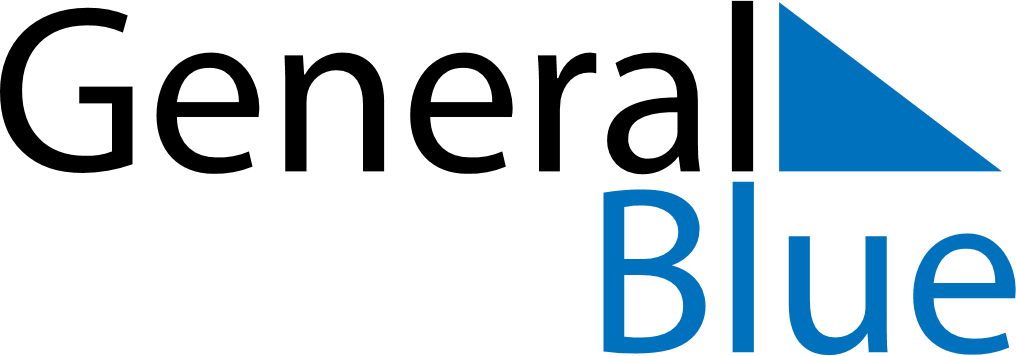 May 2024May 2024May 2024May 2024May 2024May 2024Ipoh, Perak, MalaysiaIpoh, Perak, MalaysiaIpoh, Perak, MalaysiaIpoh, Perak, MalaysiaIpoh, Perak, MalaysiaIpoh, Perak, MalaysiaSunday Monday Tuesday Wednesday Thursday Friday Saturday 1 2 3 4 Sunrise: 7:04 AM Sunset: 7:21 PM Daylight: 12 hours and 16 minutes. Sunrise: 7:04 AM Sunset: 7:21 PM Daylight: 12 hours and 17 minutes. Sunrise: 7:03 AM Sunset: 7:21 PM Daylight: 12 hours and 17 minutes. Sunrise: 7:03 AM Sunset: 7:21 PM Daylight: 12 hours and 17 minutes. 5 6 7 8 9 10 11 Sunrise: 7:03 AM Sunset: 7:21 PM Daylight: 12 hours and 17 minutes. Sunrise: 7:03 AM Sunset: 7:21 PM Daylight: 12 hours and 17 minutes. Sunrise: 7:03 AM Sunset: 7:21 PM Daylight: 12 hours and 18 minutes. Sunrise: 7:02 AM Sunset: 7:21 PM Daylight: 12 hours and 18 minutes. Sunrise: 7:02 AM Sunset: 7:21 PM Daylight: 12 hours and 18 minutes. Sunrise: 7:02 AM Sunset: 7:21 PM Daylight: 12 hours and 18 minutes. Sunrise: 7:02 AM Sunset: 7:21 PM Daylight: 12 hours and 18 minutes. 12 13 14 15 16 17 18 Sunrise: 7:02 AM Sunset: 7:21 PM Daylight: 12 hours and 19 minutes. Sunrise: 7:02 AM Sunset: 7:21 PM Daylight: 12 hours and 19 minutes. Sunrise: 7:02 AM Sunset: 7:21 PM Daylight: 12 hours and 19 minutes. Sunrise: 7:02 AM Sunset: 7:21 PM Daylight: 12 hours and 19 minutes. Sunrise: 7:02 AM Sunset: 7:21 PM Daylight: 12 hours and 19 minutes. Sunrise: 7:02 AM Sunset: 7:22 PM Daylight: 12 hours and 20 minutes. Sunrise: 7:02 AM Sunset: 7:22 PM Daylight: 12 hours and 20 minutes. 19 20 21 22 23 24 25 Sunrise: 7:01 AM Sunset: 7:22 PM Daylight: 12 hours and 20 minutes. Sunrise: 7:01 AM Sunset: 7:22 PM Daylight: 12 hours and 20 minutes. Sunrise: 7:01 AM Sunset: 7:22 PM Daylight: 12 hours and 20 minutes. Sunrise: 7:01 AM Sunset: 7:22 PM Daylight: 12 hours and 20 minutes. Sunrise: 7:01 AM Sunset: 7:22 PM Daylight: 12 hours and 20 minutes. Sunrise: 7:01 AM Sunset: 7:23 PM Daylight: 12 hours and 21 minutes. Sunrise: 7:01 AM Sunset: 7:23 PM Daylight: 12 hours and 21 minutes. 26 27 28 29 30 31 Sunrise: 7:02 AM Sunset: 7:23 PM Daylight: 12 hours and 21 minutes. Sunrise: 7:02 AM Sunset: 7:23 PM Daylight: 12 hours and 21 minutes. Sunrise: 7:02 AM Sunset: 7:23 PM Daylight: 12 hours and 21 minutes. Sunrise: 7:02 AM Sunset: 7:23 PM Daylight: 12 hours and 21 minutes. Sunrise: 7:02 AM Sunset: 7:24 PM Daylight: 12 hours and 21 minutes. Sunrise: 7:02 AM Sunset: 7:24 PM Daylight: 12 hours and 22 minutes. 